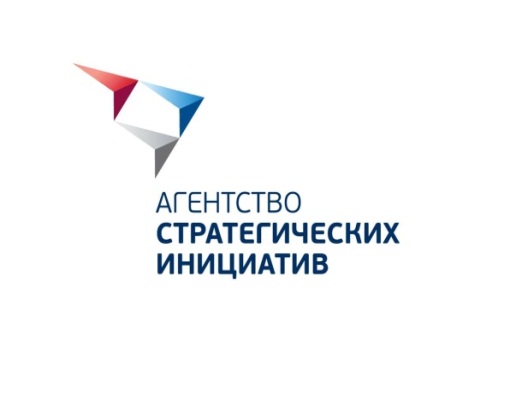 АВТОНОМНАЯ НЕКОММЕРЧЕСКАЯ ОРГАНИЗАЦИЯ       АГЕНТСТВО СТРАТЕГИЧЕСКИХ ИНИЦИАТИВ             ПО ПРОДВИЖЕНИЮ НОВЫХ ПРОЕКТОВИЗВЕЩЕНИЕ о переносе даты подведения итогов открытого конкурса (реестровый номер SBR014-131108002)Уважаемые господа!В целях удовлетворения нужд Агентства стратегических инициатив, по открытому конкурсу на право заключения договора на оказание услуг по оформлению проездных документов (авиа и ж/д билеты), виз, бронированию гостиниц в 2013-2014 гг., настоящим сообщает о переносе даты подведения итогов открытого конкурса в связи с необходимостью получить дополнительные разъяснения от одного из участников конкурса, относительно порядка ценообразования и обоснованности снижения размера сервисного сбора.Официальное извещение размещено на официальном сайте Агентства стратегических инициатив www.asi.ru и на универсальной торговой электронной  площадке www.utp.sberbank-ast.ru в разделе «Коммерческие торги» «08» ноября 2013 года.	Протокол подведения итогов открытого конкурса будет размещен на официальном сайте Агентства стратегических инициатив «04» декабря 2013 года.Секретарь комиссии по закупкам						С.М. МосквинаСветлана Михайловна Москвина(495)690-91-29 (доб.138)«28» ноября 2013г.